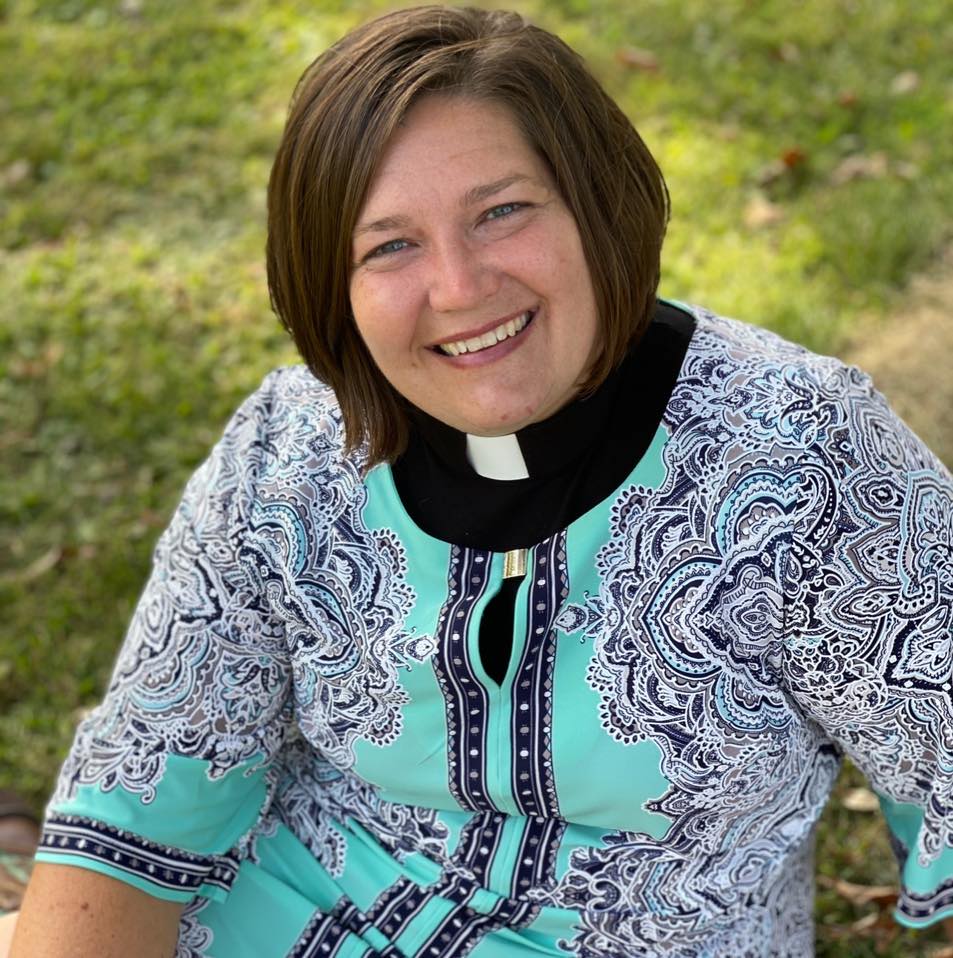 Advent greetings Immanuel and friends,AdventBy Meta Herrick CarlsonThe sacred call “Prepare!”Does not ask for lists of logistics.We do not “Keep awake!” Only to ensure we are not forgotten at the rapture, nor is the stillness sedentary.So do not simply go looking for a candle scent to capture what it means to Ponder, or a gift to prove your Love, or a tall tree to announce,“Joy to the World!”Advent lays bare visions of time bending into already and not yet, by the God who tears apart the hustle, the heavens, the temple curtain!With no intention of mending back together our favored boundaries.This is the thin space where stillness is powerful and God is changing our hearts, so sacred Ponder, Love, and Joy can birth and shelter.The miracle grows with slow strength in the one place we have all called home, where we do not yet know another way, while our fullness is being prepared,carried, and nourished by the One who says, “Yes.”In this season of waiting, of preparing our hearts and minds, of pondering the holy…. What kind of lists are you making?  To do lists?  I want lists? Or lists for the Holy, for God, for our thief in the night to come in and take away all that keeps us captive.How do you prepare this Advent season?  The world around us, our culture and society, have us running from sale to sale, event to event and store to store.  When do we slow down to ponder the Holy, to spend time in the presence of the Holy.  When do we slow down to ask ourselves what we are waiting for and why.  When do we take time to sit in sheer silence to listen, to hear, to embody the Holy?Friends, I pray this Advent you will find time to be still, to ponder and to know how loved you are by a God who said, “Yes” to you and to the world!  I pray that you can find time to rest in thought, word and deed.  A time to reset your heart, mind and soul to prioritize the Holy in your life over the whole busyness this season expects.  And I pray that when we gather on Christmas Eve and Christmas morning your hearts will be ready, open and empty so that you can be filled with the Good news and great joy that to us was born a Savior and then you will be ready to go out and tell it on the mountain or the street or on social media or over the phone that Jesus Christ was born!Stay awake!  Be prepared!  Ponder!  Wonder!And remember “God is changing our hearts, so sacred Ponder, Love and Joy can birth and shelter.”  May this season of Advent be filled with wonder and joy as you seek the and prepare for the Holy in your lives, in our church, and in the world.Advent Blessings,
Pastor Liz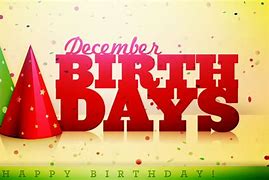 December 3		Ruthie LeinoDecember 5		Roger RinneDecember 5		Tasha TrucanoDecember 7		Darlene KittelsonDecember 9		Alyssa HujanenDecember 9		Diane MeehanDecember 10		Rylan JesmeDecember 10		John NiemisteDecember 11		Jim CarlsonDecember 12		Angie GuriusDecember 12		Elaine Passi	December 14		Nolan LenciDecember 16		Bruce CarlsonDecember 16		Wayne DahlDecember 19		Mallory StellmachDecember 22		Betty ParkerDecember 28		Hendrix WilkinsonDecember 29		Georgette LarsonDecember 29		Dennis Passi		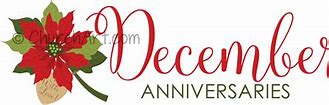 December 6		Clint and Jessica HughesDecember 13		Steven & Barbara BurgessOffering & AttendanceDate		     Attendance	             	   Offering November 6		48		$  2,081	November 13		48		$  1,638 November 20		60		$     953November 27		52		$   2,121  		      Direct Deposit			$   2,628Noisy Offerings-November		$         41Income & ExpensesNovember 2022	Income: $ 9,529	Expenses: $ 11,830November 2021            	Income: $10,582	Expenses: $ 10,493	December VolunteersWe are in need of volunteers-if you are able to help the church, there is a sign up sheet in the Narthex.  Thank you.USHERSDecember 4December 11December 18December 25COMMUNION PREP December 4December 11December 18December 25LECTORSDecember 4		Laurie AndersonDecember 11		Mary BatinichDecember 18		Elaine McGillivrayDecember 25		Angie GuriusWe sincerely appreciate our Volunteers!  Thank you"Stewardship Tip: Required Minimum Distributions"By Pastor Matt McWaters Stewardship Tip: Required Minimum DistributionsOver the past several years, members of ELCA congregations have wisely used their retirement plan’s “Required Minimum Distribution” to fulfill or exceed their financial pledges to support congregational and synodical mission and ministry. There is a wealth of information about these, so much so that it can get a bit confusing. If you are age 72 or will be soon, learn more about the benefits for you and local non-profits in the clear summary below.What are Required Minimum Distributions (RMDs)?To avoid significant IRS tax penalties (50%), retirement account holders aged 72 years old must withdraw a distribution of at least a certain amount determined by the IRS, by December 31 of each year. This distribution is considered Taxable Income, with one exception.How can I use my RMD to Avoid Paying More Taxes?To avoid paying Income Tax on your RMD, you may designate your distribution to a non-profit organization of your choice, including your local congregation, parish, or synod.What Type of Retirement Accounts Apply?Traditional IRA, SEP IRA, SIMPLE IRA, and ALL Employer Retirement Plans (401k, 403b, etc.) require minimum distributions at age 72.How is my RMD calculated?IRS form 590b includes worksheets and information to calculate RMDs. More basically, the full value of qualifying accounts is divided by a life expectancy factor determined by tables included on IRS form 590b. It can be a bit complicated, and I’d encourage those considering directing RMDs to non-profits, to consult with their financial advisor. Use the links provided below to navigate to the IRSwebsite 1 and an example of the most commonly used life expectancy factor table. 2How Do I Designate my RMD?To use your RMD to fulfill your pledge to your congregation, or to generously bless another non-profit of your choice, funds must be paid directly from your Retirement Account to the non-profit. It cannot be directed to the account holder or beneficiary, first. Contact your retirement account custodian AND consult with your tax advisor to get the process started or to get more information.1 Follow this link to the IRS Website’s information page on Required Minimum Distributions.https://www.irs.gov/forms-pubs/about-publication-590-b2 Table iii, in appendix B is used to determine life expectancy for most RMDs. This can be found on page 63 through this link. https://www.irs.gov/pub/irs-pdf/p590b.pdfCouncil MeetingThe council met on Wednesday November 9th    2022 at 9 AM.  Was noted that Sunday School is off to a great start!  Confirmation went well.  The grief support group has met 2x and has drawn interest from Ely & Cook.  A grief support notice will be in the Timberjay.  The social ministry committee will be meeting at the Vermilion Seniors Living on December 14th at 2 o’clock for a Sing-A-Long!!!  Everyone is welcome to join!The next council meeting will be held at 9 AM on Wednesday December 14th.A full copy of the Council Minutes is on file with the church secretary if interested.Pastor Liz will be on vacation from December 30th-January 13th.  If there are any pastoral emergencies Pastor Erika Foss from Trinity in Cook will be covering for Pastor Liz and can be reached at 218-666-5965.  We also have a wonderful Health Ministry committee that is available for any of your needs during this time.  Community Reports DueCommittee chairs please be sure to write your end of the year report and get it to Donna in the office by January 5th.  Annual report booklet will be compiled the second week of January so please be prompt in getting your reports in so they can be included in the annual report.Social Ministry Committee Will be meeting at the Vermilion Seniors Living on December 14th at 2 o’clock for a Sing-A-Long!!!  Everyone is welcome to join!Also would like to extend our thanks for the bouquet of beautiful fall flowers donated by Doris Mosher for the Vermillion Senior Living birthday celebration that took place in October.Stewardship CommitteeIt is time to organize our stewardship committee as we begin a new church year.  Stewardship is about managing our faith life, our whole lives as good stewards of all we have, all we are, and all we strive to be.  Join Pastor Liz in exploring stewardship as a way of living as this new committee gets to work in helping the congregation experience, exploring and learn that stewardship is not a financial campaign but a whole hearted approach to the way we live, see, do, and act throughout our lives.  First meeting will be Tuesday, December 6th at 1:00 p.m.  If you would like to be a part of this committee but that day and time does not work for you, please let Pastor Liz know.QuiltingThe quilters will take a break for Christmas.  The last quilting session will be December 14th and the quilters will be resuming on January 11th, 2023 at 9 AM.  Join us next Wednesday downstairs in the Fellowship Hall. We start around 9 am and work on quilt projects until coffee break time and wrap up around noon.If you are interested and would like more information, please contact Penny Jackson at 651-238-3732 (leave a message and I will return your call) or just show up on Wednesday and join the fun!WELCAWELCA will not be holding a December meeting.  The ladies will be having a Christmas Luncheon on December 10th at noon.  They will be having a catered luncheon with door prizes and caroling.  WELCA has new officers;  President-Heather Chaulklin, Vice-President-Shelley Padgett, Treasurer-Laurie Anderson, Secretary-Nancy Wagner.WELCA voted also to send 10% of their monthly offering to the Synod, instead of 50%.  This will leave more funds available for local givings.Thursday Book StudyThursday book study will take a break for Christmas.  The last book study for December will be on December 15th, book study will resume on January 5, 2023 at 10 AM.  New members welcome.Community MealDecember Community MealWednesday, December 28th4:30-6:30 serving ChiliThe following are items that may be donated to help defray the cost of the meal.  If you are out and about shopping and want to purchase any of the following items:Ground BeefCans of Kidney BeansCans of diced tomatoesMoneyThere will be a sign up sheet on the church office door if you would like to sign up to purchase any of the ingredients.The community meal has been a huge success the last three months, let’s keep this going!Poinsettia Memorial GardenIf you would like to order a poinsettia for the Poinsettia Garden order forms are available, please fill out form or call the church office at 218-753-2378 and submit with your payment by December 12th.  The poinsettias will be ordered from Eveleth Florist and can be purchased for $25.  Please note the poinsettias will only be available in red, there seems to be a shortage in the color white.Blue Christmas WorshipWill take place on Wednesday, December 21st at 7:15 p.m.  A time for reflection, candle lighting, singing and prayer as we sit in the presence of God who meets us right where we are at.Christmas Eve and Christmas Day WorshipChristmas Eve worship will be Saturday, December 24th at 4:00 p.m. with Holy Communion.  Worship will include singing our favorite Christmas songs, a special Children’s message, the Good News, scripture and prayer.Sunday worship on Christmas Day will be at 10:00 a.m.  Singing, communion, children’s message, scripture and prayer.Parish Health MinistryOur Parish Health Ministry cabinet members are the following and can be contacted with any suggestions for the health ministry.  If any of you have family or friends that the ministry may be able to assist in some way, please do not hesitate to contact any of these cabinet members:* Cathy Carson 753-3885
* Muriel Scott 410-4543
* Barbara Rinne 753-2091 
* Kay Hanson 218-248-0198
* Shelly Padgett 218-780-3192
* Ilene Rice  719-331-3447
* Faye Mobilia, Parish Nurse 753-6708
* Marit Kringstad, Council representative  1-612-280-9195Please note there is a Resource Book/Binder in the church office for your convenience.Contact UsChurch Office: 753-2378ielctower@gmail.comwww.towerlutheran.com www.facebook.com/ImmanuelTowerOFFICE HOURSTuesday, Wednesday & Thursday 9:00 – 1:00 STAFFPastor:  Rev. Liz CheneyOffice Manager: Donna FrankMinister of Music:  MaryBeth RellerCustodian: James Urick Members Who Are HomeboundJim Charles (Birthday May 5)4559 Shoreline Drive,  Apt #406Spring Park, MN  5584Carol and Bob Burgess705 17th St. N.  Apt #304Virginia, MN  55792Ron Hujanen (Birthday November 25)Cook Hospital & Nursing Home Room S-20410 5th St. S.E.Cook, MN  55723Eileen Swanson (Birthday July 11)Vermilion Senior LivingTower, MN 55790Scripture readings for the month of November December 4			December 11Isaiah 11:1-10		Isaiah 35:1-10Psalm 72:1-7,18-19		Psalm 146:5-10Romans 15:4-13		James 5:7-10Matthew 3:1-12		Matthew 11:2-11December 18		December 24Isaiah 7:10-16		Isaiah 9:2-7	Psalm 80:1-7,17-19		Psalm 96	Romans 1:1-7			Titus 2:11-14Matthew 1:18-25		Luke 2:1-14{15-20}December 25Isaiah 62:6-12Psalm 97Titus 3:4-7Luke 2{1-7}8-20304 Spruce St.PO Box 466Tower, MN 55790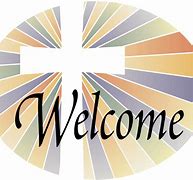 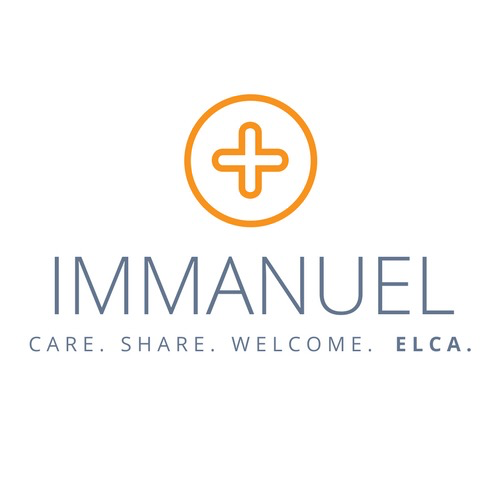 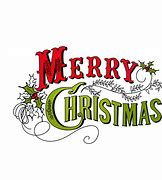 